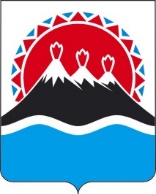 АГЕНТСТВО ЛЕСНОГО ХОЗЯЙСТВА КАМЧАТСКОГО КРАЯПРИКАЗг. Петропавловск-КамчатскийРуководствуясь постановлением Правительства Камчатского края                            от 28.04.2011 № 165-П «Об утверждении Положения об Агентстве лесного хозяйства Камчатского края»ПРИКАЗЫВАЮ:1. Внести изменение в приложение к приказу Агентства лесного хозяйства и охраны животного мира Камчатского края от 29.05.2020 № 375-пр «Об утверждении лесохозяйственного регламента Елизовского лесничества» изменения, заменив в подстроке «- строительство» строки 4 таблицы 44 раздела 2.17.1 в столбце «Ежегодный объем» значение «-» на цифру «5».2. Контроль за исполнением настоящего приказа возложить на Заместителя руководителя – заместителя главного государственного лесного инспектора Камчатского края А.В. Лебедько.[Дата регистрации]№[Номер документа]О внесении изменений в приказ Агентства лесного хозяйства и охраны животного мира Камчатского края от 29.05.2020    № 375-пр «Об утверждении лесохозяйственного регламента Елизовского лесничества»Руководитель Агентства[горизонтальный штамп подписи 1]Д.Б. Щипицын